INDICAÇÃO Nº 2120/2023    Assunto: Solicita pintura de sinalização de solo indicando as vagas para deficientes e idosos na Rua Antônio Busca – Jardim Santo Antonio (foto anexa).Senhor Presidente,INDICO ao Sr. Prefeito Municipal, nos termos do Regimento Interno desta Casa de Leis, que se digne V. Ex.ª determinar à Secretaria de Obras e Serviços Públicos, através do Departamento de Transito, que execute pintura de sinalização de solo indicando as vagas para deficientes físicos e idosos na Rua Antônio Busca, em frente ao nº 30 – Jardim Santo Antônio, pois os motoristas não respeitam as vagas e a pintura certamente colaborará na ordenação do trânsito local. Tendo o exposto, espera-se que seja executado com urgência.SALA DAS SESSÕES, 27 de novembro de 2023.LEILA BEDANIVereadora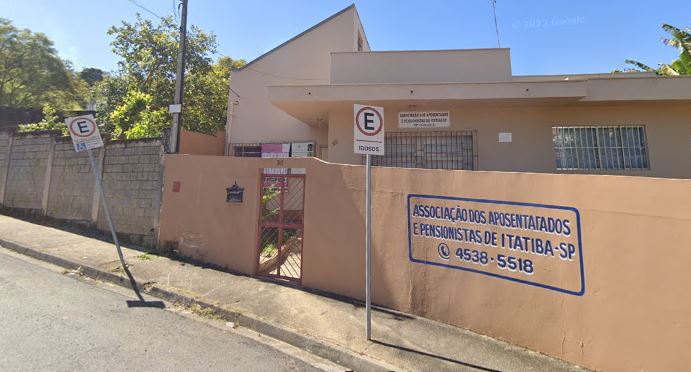 